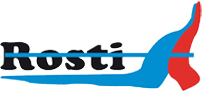 FORMULARIO DE DESISTIMIENTOSolo debe cumplimentar y enviar este formulario si desea desistir el contrato.A:ROSTI - CIF: B22143572
Crt Nacional 240 Km 130
22500 Binéfar (Huesca) –España
Email: comercial@rostisl.com Por la presente le comunico que deseo ejercitar el derecho de desistimiento en la relación con mi contrato de compraventa de los siguientes bienes:Fecha de compra: __________________________________Número de pedido: __________________________________Artículos a devolver: ___________________________________________________________ ____________________________________________________________________________________________________________________________________________________________________________________________________________________________________________________________________________________________________________________Nombre del comprador: ________________________________Domicilio: _________________________________CP Localidad: _________________________________País: _________________________________Firma del comprador: 								Fecha:Crt Nacional 240 Km 130 - 22500 Binéfar (Huesca)Teléfono: 974 430 497www.rostisl.comcomercial@rostisl.com